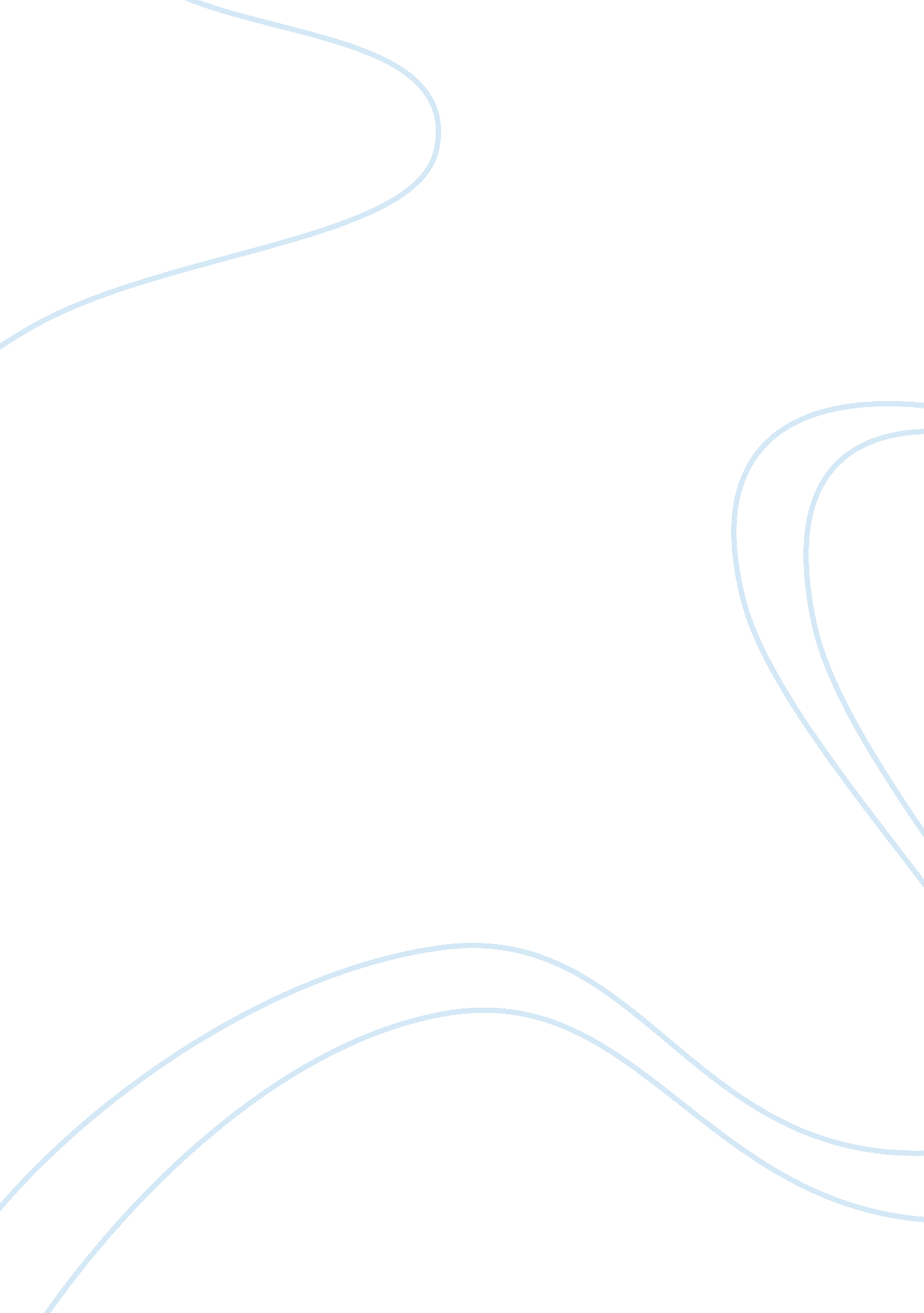 Essay on industrialization in americaTechnology, Development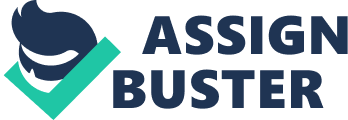 As far as the American history is concerned, the technological trend has been developing to place the country as one of the most dominant country in the world. The availability and efficiently utilization of resources contributed to the rapid technological development followed by the industrialization. 
The advancement of the technology in America impacted on social, economic and political environments. Basically, the social effect changed the living and working condition of American people and contributed to emerging social classes. For instance the development of communication devices, railroads and Panama Canal enhanced easy interaction and sharing of ideas and skills to enhance social welfare. 
The advancement of technology brought about transformation in the economy affecting the traditional field of economy. The revolution of technology led to industrialization that created employment and increased government revenue. For instance, during the end of 18th century, the development of long distance railroad that could transport heavy goods enhanced production due to low cost of transportation. 
In the political field, the advancement of communication devices influenced government and political interactions that probably bring to end of civil war in at the end of 1866. Due to cheaper factors of production such as capital, the economy shifted to capital intensive production. Therefore, Abraham Lincoln forced for abolishment of slave trade that cost his assassination. 
On the foreign policy the advancement of technology enhanced democracy, liberal internationalization and contesting cold war and world war. Therefore, the American Revolution had influenced the follower, other countries, as they use their inventions and technology. 
The end of 18th century and beginning of 19th century has been considered crucial to the American evolution. This is because as at the end of the 18th century the American gained new face as the county struggled to shift from agricultural to industrial economy. For instance, in 1869, the transcontinental railway line was completed followed by its substantial profit and efficiency impacted on arousing the technological and massive consolidation standardization. Work cited America's Best History. U. S. Timeline. americasbesthistory. com. U. S. Timeline, 2009 http://americasbesthistory. com/abhtimeline1920. html 